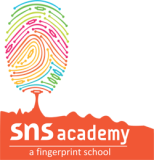 NAME : ________________________       GRADE: 3                                                      SUB: MATHS                                                  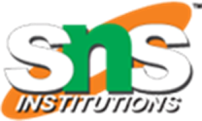 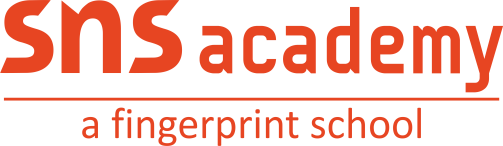 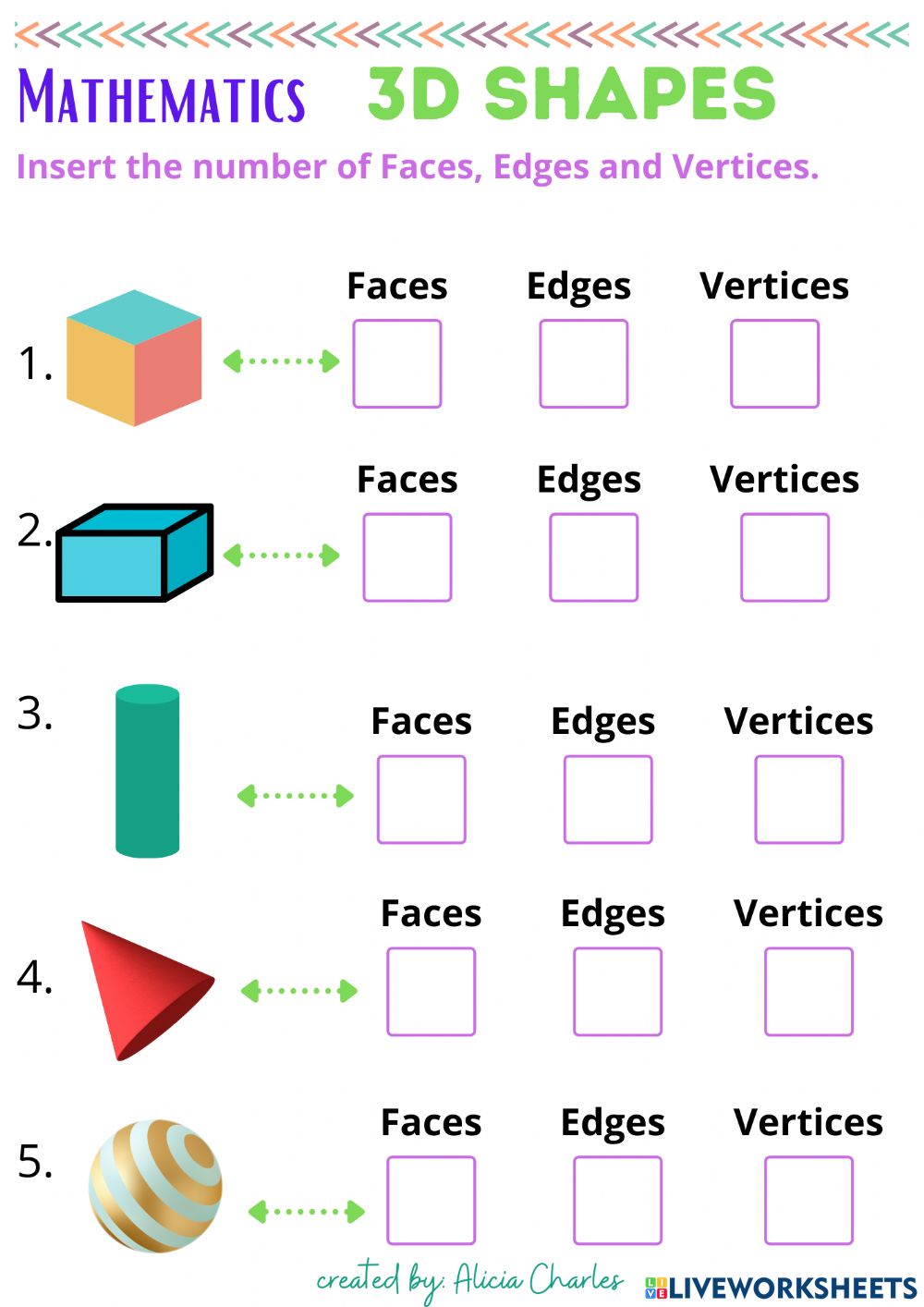 